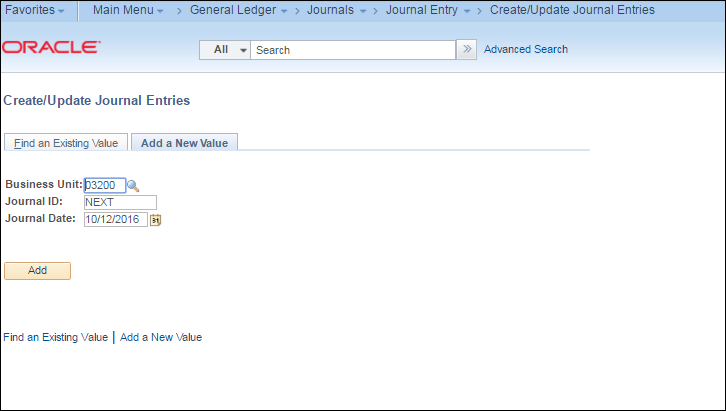 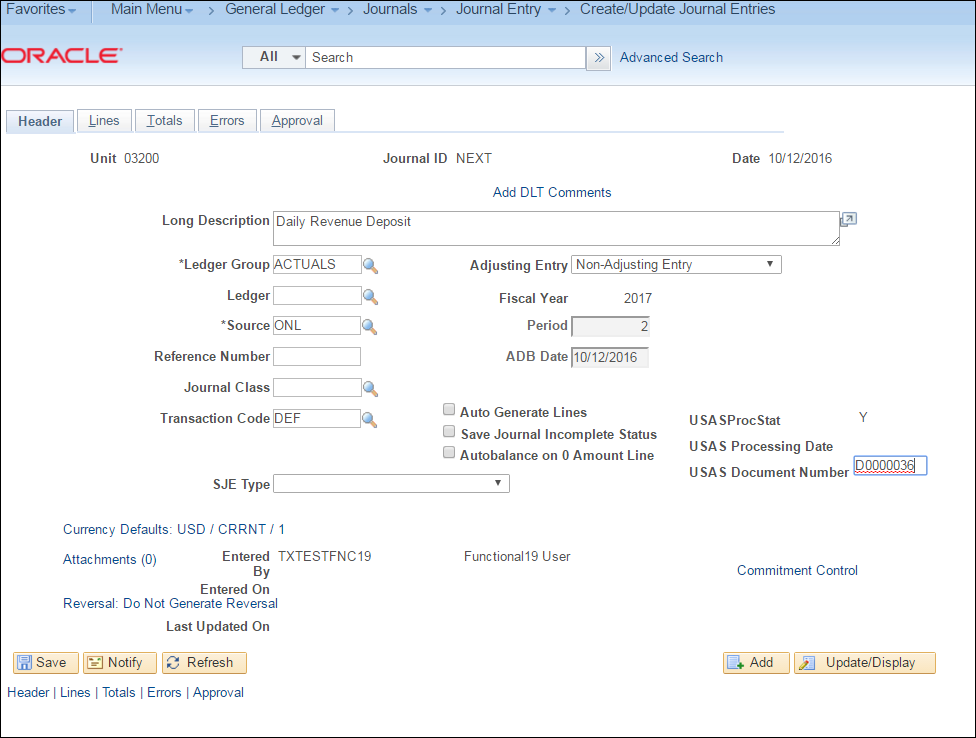 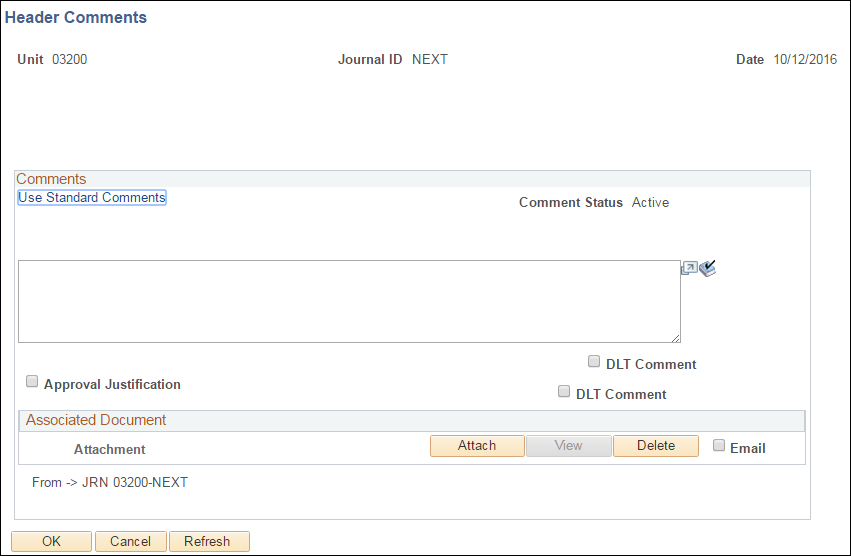 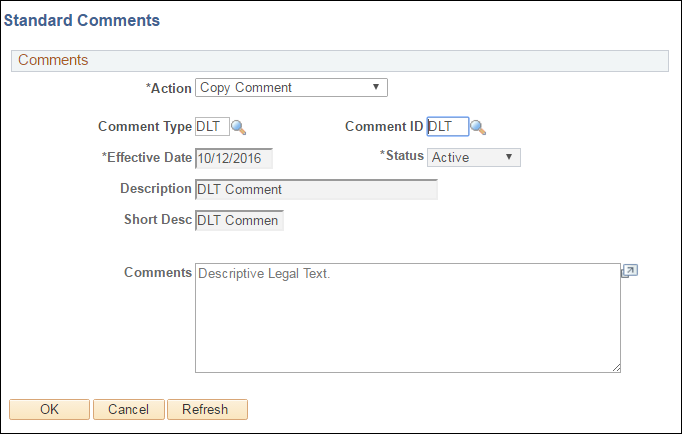 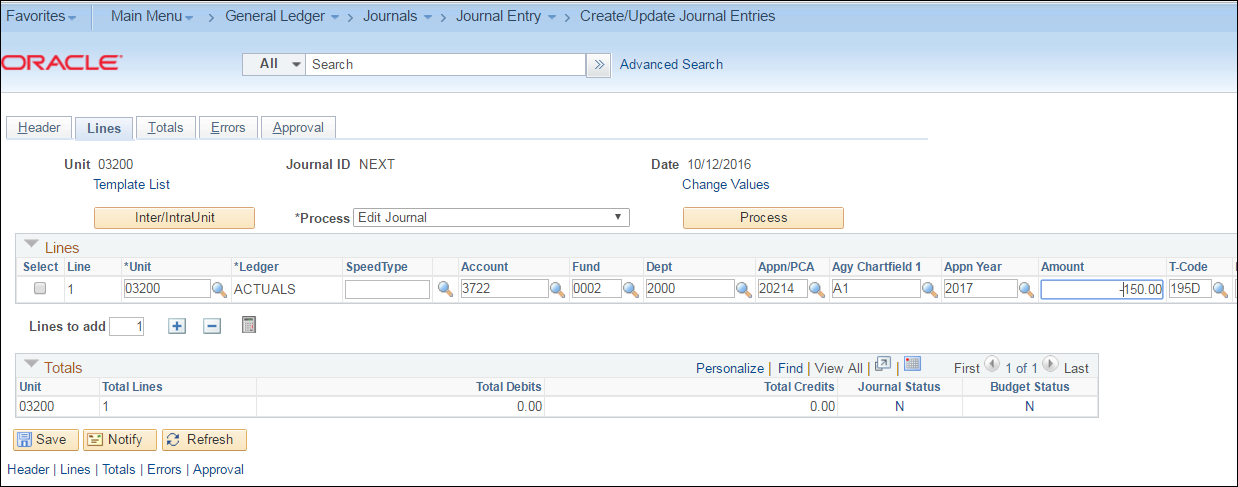 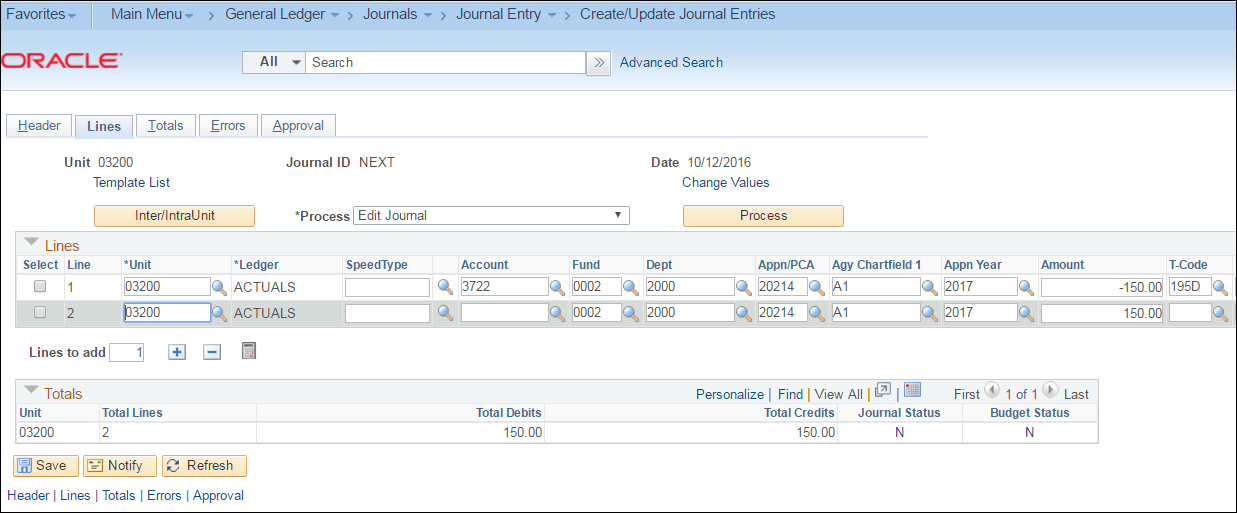 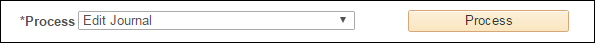 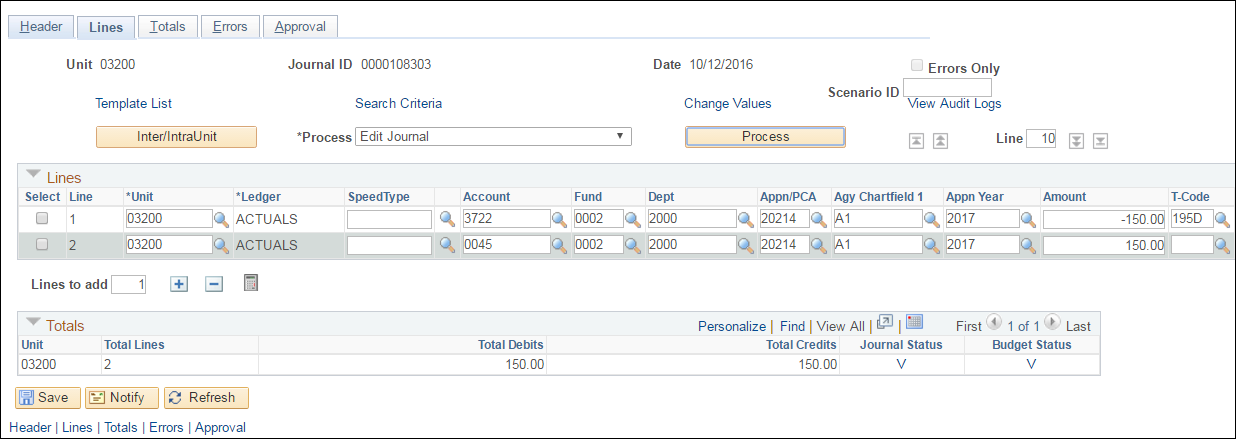 .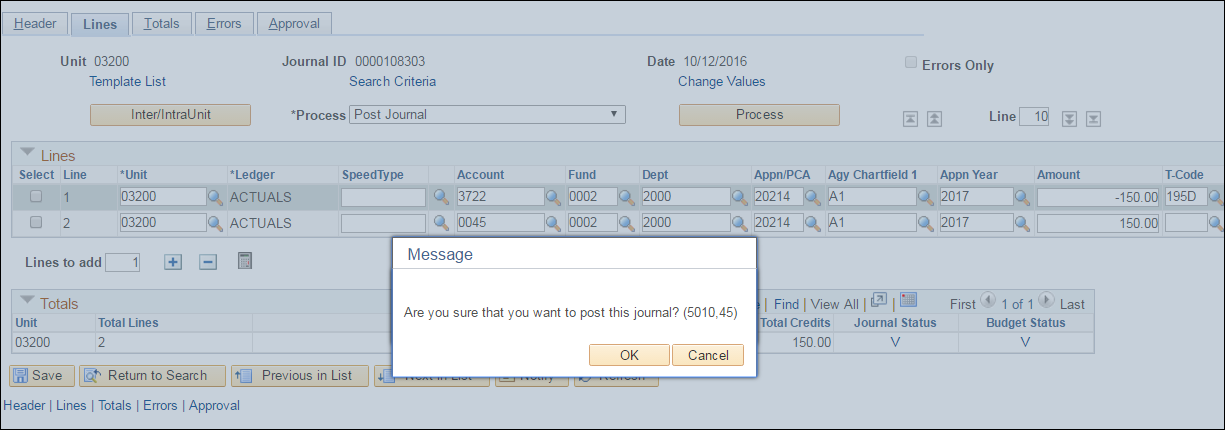 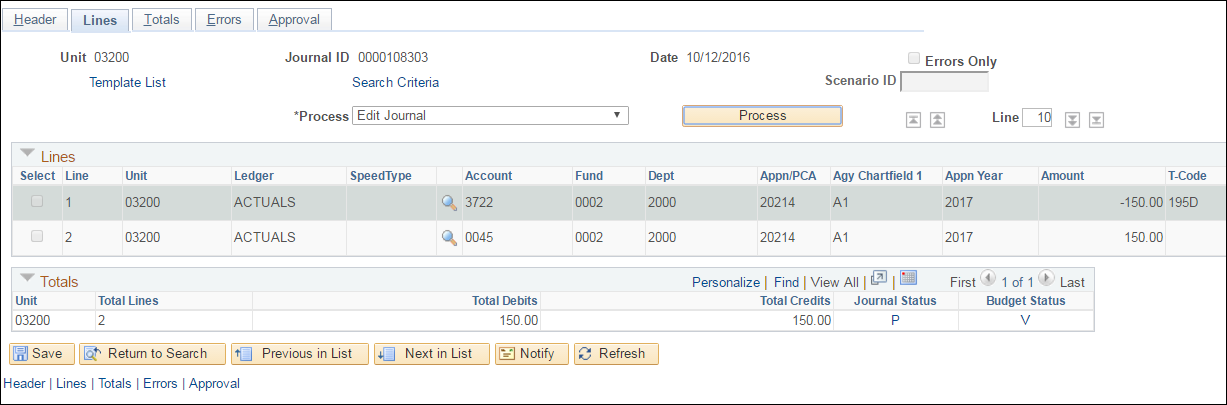 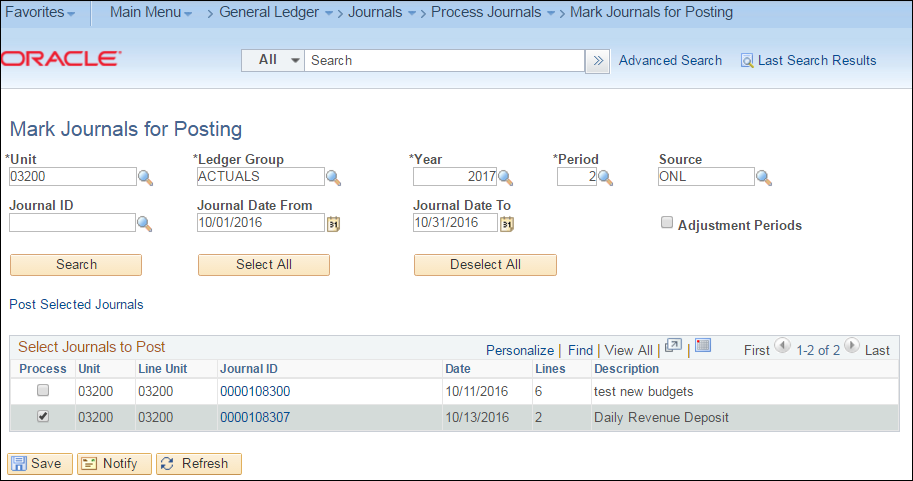 Select OK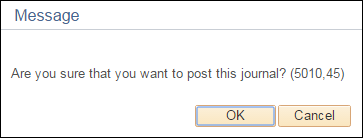 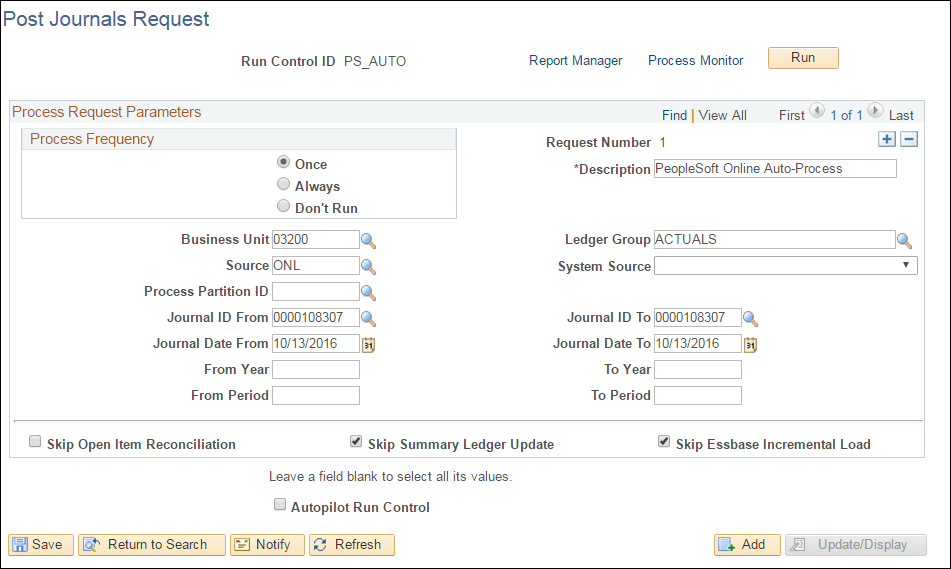 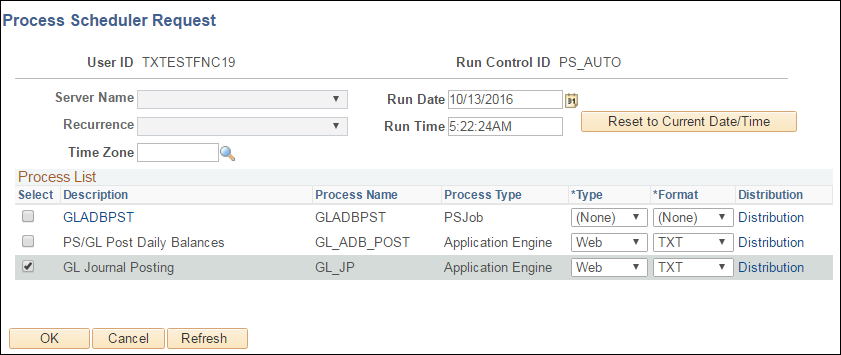 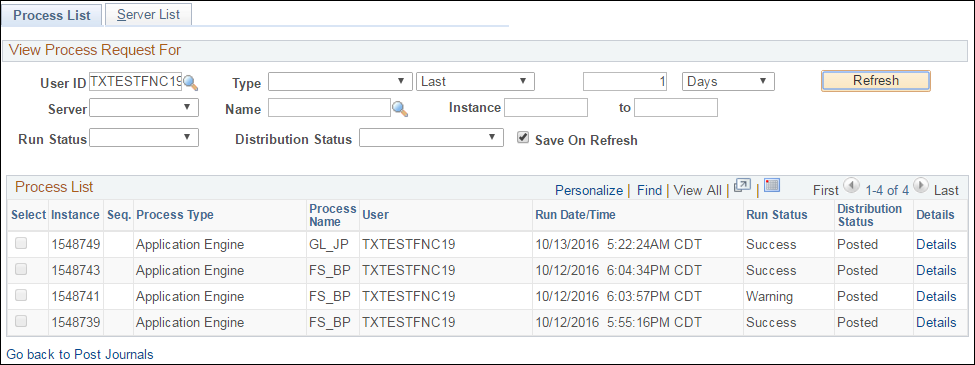 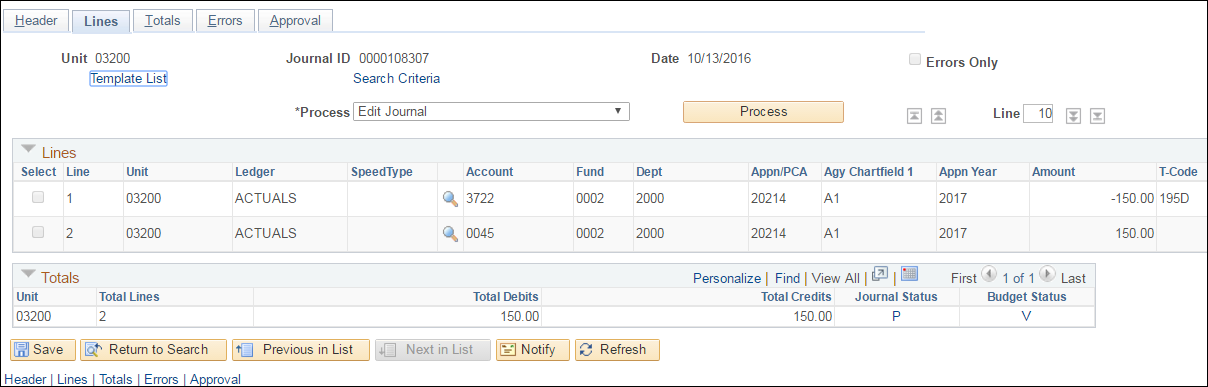 ObjectiveCreate a CAPPS Deposit to USAS/Edit & Budget Check/PostProcessGl_020-110Transaction195D Deposit to USASNavigationMain Menu>General Ledger>Journals>Journal Entry>Create/Update Journal EntriesStep1Create a journal entry to be posted from the online page. ActionBusiness Unit = 03200; Journal ID = NEXT; Journal Date = Today’s DatePress ‘Add’ Step2Complete the Header information Ledger Group (ACTUALS) and Source (ONL) Default from the User PreferencesActionComplete Long Description (optional)USAS Document Number (required)Click on DLT Comments (optional based on USAS)ActionClick on ‘Use Standard Comments’ActionComment Type= DLT and Comment ID = DLTThis uses pre-determined DLT comments to load into Comments box.Press OK twice and Click on Journal Lines TabStep3Lines Tab:  Complete Lines information and Save the Journal Entry.ActionAdd Account, Fund, Dept, PCA, CF1, AY and AmountT-Code = 195DPress ‘+’ sign to add line: Copy down feature will populate most fieldsActionAdd Account 0045 (Cash) and SaveStep 3Select the “Edit Journal” process and click the Process button for 'Edit Journal'.ActionVerify that the Journal Status = V and the Budget Status = V.  Step 4Select the “Post Journal” Process and click the Process button.ActionClick OK to the question 'Are you sure that you want to post this journal?’.  Verify that the Journal Status is now 'P'Step 5You may also run the posting process from the menuNavigationGeneral Ledger> Journals> Process Journals> Mark Journals for Posting.ActionEnter the Journal ID, or Enter Journal Date From and Journal Date To, and click "Search".   Check the Process box to select the journal for posting and then click the "Post Selected Journals".ActionThe PS_AUTO run control is auto populated with the journals you have chosen from the first page.  Verify and check Run.ActionCheck GL Journal Posting and OKActionProcess Monitor:  Process will go to Success. Step 6Return to Journal to verify it is posted. 